 Технологическая карта урокаЭтапы урокаДеятельность учителяДеятельность учащихсяУниверсальные учебные действия1234I.  Самоопределение к деятельностиЦель.Включение детей в деятельность на личностно-значимом уровне.Приветствует обучающихся, создаёт эмоциональный настрой на урок, мотивирует их к урокуЗакройте глаза и прослушайте предложенную вам мелодию, какие ассоциации она у вас вызываетЗвучит мелодия из произведения П.И.Чайковский «Времена года»Как можно все это назвать одним словом?Приветствуют учителя, настраиваются  на урок.Ответы детей: лес, птицы, голубое небо, шелест листьев и т.п.ПриродаПланирование учебного процесса с учителем и сверстниками, умение слушать и понимать других.Умение слушать и понимать других, оформлять свои мысли в устной форме.БеседаКак связаны между собой два понятия: человек и природа?Природа – это вечная жизнь, она постоянно  меняется. Помните, у Тютчева:Не то, что мните вы, природа.Не слепок, не  бездумный лик-В ней есть душа, в ней есть свобода,В ней есть  любовь, в ней есть язык.Природа создала человека, сделала его хозяином. А человек? Помнит ли он это?Ответы детей:Среди основ человеческого  бытия, среди  несомненных ценностей, на которые опирается человек, природе принадлежит  одно из первых мест.Природа  родного края  остается в нашем  сердце навеки. Любовь к ней - самое богатое, благородное чувство. Оно несет в себе связь с землей и  солнцем, с плугом и звездным небом, родным колодцем  и домом отчим.Коммуникативные:Владение навыками аргументированного устного высказыванияОформление своих мыслей в устной форме; Ведение диалога, слушание и понимание речи других.Создание проблемной ситуации Просмотр презентации сопровождается чтением стихотворения (читает подготовленный заранее ученик)О какой беде говорит автор?Определим лексическое значение слов «природа» и «человек».  (Природа – все существующее во Вселенной, органический и  неорганический мир. Человек – живое существо, обладающее даром мышления и речи, способностью создавать орудия и использоваться ими в процессе общественного труда)Сопоставляя словарные статьи, мы делаем вывод, что человек и природа – часть целого, человек и природа -  единое целое. Ну ладно бы, скажем, чужие.Ну ладно бы, скажем враги.А то ведь свои, коренные,Играют судьбою реки.Ну ладно бы, скажем, пришельцыВершили злодейство своё.А то ведь свои же родныеТерзают и травят её.И смотрим едва ль не с восторгом,Откинув и совесть и страх,Как наши любимые рекиСтрадают у всех на глазах.Поверь я в нечистую силу,Решил бы, что это она,Стремясь обессилить Россию,Всю муть поднимает со дна.Да что ж это, братцы, такое?Мертвеет живая вода.Беда ведь не только с рекою.А с нами со всеми беда.(Н. Е. Палькин)Обучающиеся рассуждают о том, какие проблемы затронул автор, обосновывая свою точку зрения: какая из них наиболее важна, Способность ставить новые учебные цели и задачиЛичностные:Эмоционально проживают текст, выражают свои эмоции;Высказывают свое отношение к поднятой проблемеОпределение темы урока, целей и задачНо кто же мы: враги  или части целого? Как нам жить дальше: бороться, медленно  уничтожая друг друга, или научиться сочувствовать, понимать, помогать? Именно на этот вопрос я предлагаю вам сегодня поразмышлять, а в качестве помощника возьмем текст В.П.Астафьева «Царь-рыба»Цель: выявить нравственные законы, определяющие отношения человека и мира, в котором он живет, законы, обеспечивающие жизнестойкость нашего «единого человечьего общежития».формулируют тему и цель урока.Регулятивные:Учатся определять и формулировать цель деятельности на уроке;Работа над эпиграфом к урокуЭпиграфом станут слова одного из героев В. П. Астафьева, рыбинспектора Черемисина: «Помните: земля наша едина и неделима, и человек в любом месте, даже в самой темной тайге должен быть человеком!»Познавательные:Учатся делать выводы в результате совместной с учителем и одноклассниками работы.Знакомство с биографией и творчеством В.П.АстафьеваЧтобы углубить ваши представления о жизни и творчестве Виктора Петровича Астафьева, послушаем сообщение. (Во время прослушивания сообщения учащиеся рассматривают иллюстрации, думают над кроссвордом.)Работа в парах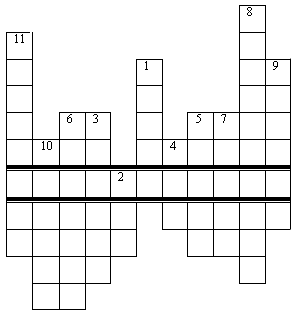 Любимое время года. (осень)    Месяц, в котором родился писатель. (май)    За книгу “Царь-рыба” ему была присуждена … (премия)    “… русскому огороду”. (Ода)    “Васюткино …”. (озеро)    Национальность писателя. (русский)    “Зорькина …”. (песня)    Астафьев родился недалеко от города… (Красноярск)    У него не было родителей, значит он… (сирота)    Кем он был на фронте? (солдат)    Отчество Астафьева. (Петрович) Взаимопроверка кроссвордов.- Если разгаданы все слова оценка “, не угадали 2 слова – “, 3-4 слова – “, более 4 – “.Познавательные УУД:выявлять сущность,особенности объектов; на основе анализа объектовделать выводы;устанавливать аналогии;обобщать иклассифицировать попризнакам;Познавательные УУД:формируем умениеизвлекать информацию из иллюстраций, текста,вносить данные в кроссворд;ориентироваться в своейсистеме знаний,отличать новое отизученного с помощьюучителяУметь оформлять свои мысли в устной форме.Уметь работать в паре, группе, по карточкамСамооценка Совместное открытие знанийБеседа по содержанию текста(сопровождается чтением текста) Роман «Царь-рыба» - самое крупное произведение Астафьева. Природа и человек здесь представлены как нечто неразрывное. Это размышление о природе, что есть жизнь, небо, земля; это боль по земле, по природе. Отношение человека к природе – это уже и сам человек, его душа, характер, философия. Писатель рисует человека и природу вместе. Герои книги живут трудной жизнью, а природа, окружающая их, сурова., вот тут-то , в этом испытании, люди и делятся на тех, для кого она все равно остается любимой матерью, и на других – для которых она уже не мать, а что-то такое, от чего надо побольше взять.В центре нашего внимания рассказ «Царь - рыба». Он дал название всему сборнику, став средоточием всех философско – нравственных мыслей автора.- Где происходит действие?- Кто главный герой рассказа?- Кем работал Игнатьич?- Почему главного героя все зовут Игнатьич?- Чем он выделяется среди односельчан?- Как чушенцы относятся к Игнатьичу?- Почему не может наладить отношения с братом?- Чем еще занимается Игнатьич?Докажите.- Как вы объясните значение слова «браконьер»- Кто такие браконьеры? Чем они опасны?- Какую цель преследует Игнатьич?- Что же сказал о них писатель? Почему так много внимания уделил им?- В чем смысл показа судьбы этого героя?- Какова же авторская позиция по отношению к  браконьерству?  --- Что происходит с  Игнатьичем на рыбалке?Какой увидел рыбу Игнатьич?- Почему осетр называют «Царь-рыба»- Какие чувства испытал Игнатьич, поняв, что на этот раз попалась крупная рыба?- «Делить осетра?.. В осетре икры два ведра, если не больше. Икру тоже на троих?!»- Как и почему «реки царь и всей природы царь» оказались на одной ловушке?Зачитать отрывки Поединка Игнатьича и рыбы- В чем заключается поединок?- Стоит обратить внимание в связи с этим на фамилию Игнатьич – Утробин от слова «утроба» - живот, брюхо, внутренности; ненасытная утроба – так говорят о прожорливом, в переносном значении – о жадном, алчном человеке.От жадности пострадала душа. Но это безнадежная болезнь? Или заговорившая совесть свидетельствует о начале выздоровления? А что такое совесть?- Уточним значение слова по словарю Ожегова: «Совесть – это чувство нравственной ответственности за своё поведение перед обществом, перед людьми».---А зачем совесть нужна человеку?А какие факты говорят о том, что совесть у Игнатьича пробудилась?-- О чём просит Игнатьич?--- Почему несколькими минутами ранее Игнатьич был уверен в своих силах, а сейчас нет? Что изменилось?--- В чём их смысл? --- Как ведет себя рыба и человек, оказавшись на одной ловушке?- Находясь между жизнью и смертью, человек часто осмысливает свою жизнь.--- Что понимает Игнатьич?- Проанализируйте раздумья Игнатьича. О чем сожалеет он и почему?-- За что же наказан Игнатьич? За что же такая страшная смерть?- Так и получается: все в связи: начинается ли с человека, с рыбы – а чем  заканчивается, показывает Астафьев. Круги жестокости распространяются широко и беспощадно.И, видимо, раскаяние, душевное возрождение, осознание гибельности браконьерского отношения к жизни, понимание ответственности за содеянное на земле помогает чудесным образом освобождению Игнатьича и рыба.- Почему стало на душе Игнатьича легче, когда освободилась царь-рыба? Почему он обещает никому ничего не говорить о ней?В поселке Чуш на реке Енисей, в СибириГерой рассказа – Зиновий Игнатьич Утробин, житель поселка Чуш. Работает на местной пилораме наладчиком станков и пил, но все именуют его механиком. У Игнатьича есть жена, сын – подросток.Работает на местной пилораме наладчиком станков и пил, но все именуют его механиком.УважаютУмелым, опрятным, не пьет, не куритПри всех достоинствах Игнатьича чувствуется некоторая отчужденность односельчан. Его ценят, но сторонятся. Скорее всего, потому что Игнатьич не похож на односельчан: всегда опрятен, трудолюбив и работящ, не жаден.О причинах конфликта Командора и Игнатьича                                                         нам ничего неизвестно, но вражда у них такая                                                          непримиримая, что выросла до ненависти,  до желания убить. Мне кажется, что причина ненависти Командора заключается в зависти: у Игнатьича и дом лучший в деревне,  и в семье мир и лад, и в поселке его  уважают, и рыбак он отменный. Вот и лютует Командор.  Лучше всех ловит рыбуПересказ отрывка «У Игнатьича стояло возле Опарихи…»Строят собственное высказываниеРаботают с Толковым словарем, выясняют значениеБраконьер – человек, занимающийся браконьерством.Браконьерствовать – охотиться или ловить рыбу в запрещенных местах или запрещенным способом, а также заниматься незаконной вырубкой леса.Браконьеры убивают птиц, животных, нанося вред природе, нарушая экосистему.Читают отрывок «Незавидная доля браконьера…»работа Игнатьича вызвана не стремлением избыть голод, обрести кусок хлеба, а жажда обогащения, жадность заставляют рисковать жизнью и проливать кровь человеческую и “братьев наших меньших”. Кроме жажды наживы, была ещё одна причина, заставившая Игнатьича помериться силами с таинственным существомБраконьерство — страшное зло, поэтому так много внимания уделяет ему Виктор Астафьев. "Просторно”, изнутри показал он браконьера Игнатьича. В нём есть своя золотинка человеческой любви, человеческого достоинства, но всё это подавляется безграничным хищничеством, превратившимся в стремление урвать лишний кусок. И если автор поворачивает нас к мысли о том, что всё-таки это люди, живущие среди нас, то сочувствие к ним, если оно и возникает, больше похоже на соболезнование.смысл в том, что человек, творящий зло и находящий себе оправдание, допускает существование зла вездеКруги  жестокости распространяются  широко и  беспощадноАстафьев осуждает браконьерство как зло многогранное и страшное по своей разрушающей силе,  причем писатель ведет речь не только об уничтожении живой и неживой природы вне нас, говорит о своеобразном самоубийстве, об уничтожении природы внутри человека, человеческой природына крючок попалась огромная рыбинаЗачитать отрывок со слов: «…увидел и опешилНаходят в тексте описание Царь-рыбыИндивидуальное задание ученика «Значение слова Царь-рыба» (см. приложение 3)Радовался улову, боялся упуститьИгнатьич в эту минуту даже сам устыдился своих чувств. Но через некоторое время “жадность он почел азартом”, а желание поймать осетра оказалось сильнее голоса разума,  “удало, со всего маху Игнатьич жахнул обухом топора в лоб царь-рыбу...”. Герой думает, что ему все дозволено.  Астафьев считает, что эта вседозволенность не может быть ничьим правом.  Игнатьич замахнулся не только на осетра, но на саму мать-природуЧтение отрывка из текстаПоединок заканчивается бессилием Игнатьича, страхом перед природой, перед Богом, смертью. Он считает, что наказан за грехи, и пришла пора за них отчитаться.Признание вины за совершенный неблаговидный поступокСамоконтроль человекаСтеснение, стыд, неловкостьСовесть дана для того, чтобы проконтролировать свои поступки, исправлять недостатки.Совесть может предотвратить плохой поступок.Игнатьич обращается к Богу«Господи! Да разведи ты нас!  Не по рукам она мне!» Игнатьич вспомнил слова деда Царь – рыбу может добыть только человек с чистыми помыслами, не запятнавший свою душу ничем, а если совершил «варначий » поступок, лучше отпустить царь - рыбу Зачитывают отрывок Вся жизнь прошла только в погоне за рыбойБраконьерствует, хапает – а зачем? для кого?Отстранился от людей, от жизни, а жизнь поставила на место – погибла от рук пьяного шофера любимая племянница (Зачитать отрывок)В момент пребывания между жизнью и смертью Игнатьич думает о прожитом, анализирует его, наиболее остро ощущает утраты духовного начала, которые произошли из-за постоянной погони за наживой. Из-за нее «забылся в человеке человек! Жадность его обуяла!». С горечью думает Игнатьич о детстве, которого-то и не было. На уроках думал о ловле рыбы. Всего лишь четыре зимы с мукой отсидел в школе, сожалеет Игнатьич, что после школы и в библиотеку не заглядывал, своими детьми не занимался. Хотели в депутаты выдвинуть — и отвели, потому что тихомолком рыбу ловит, все время в погоне за прибылью. Не уберегли от бандитов прекрасную девушку, потому что сами на ловле были. Обострилась совесть в критический момент, когда оказался он на грани пропасти.Перед лицом надвигающейся гибели всплывает постыдное, горькое воспоминание – надругательство над любимой девушкой. И ни время, ни покаяние перед Глашей не смогли смыть грязь с души от постыдного поступка. «Ни на одну женщину…» (Зачитать отрывок)Смерть настигла человека за его небрежение к миру природы, за хищническое её уничтожение, за тот разбой, который приобрел неимоверные масштабы.Легче потому, что отступила смерть. Телу стало легче, потому что уже не тянуло вниз. «А душе — от какого-то, еще не постигнутого умом освобождения». Быть может, появилась надежда что-то исправить в своей жизни. Быть может, и рад был Игнатьич, что осталась жива эта волшебная царь-рыба, тяжко раненная, но яростная и неукрощенная. Это была жестокая, но поучительная для Игнатьича встреча с одной из величайших тайн природы. И решил он никому не говорить про царь-рыбу, чтобы не возбуждать к ней интереса браконьеров. «Поживи, сколько Можешь!»Познавательные:Поиск и выделение необходимой информации, осознанное и произвольное построение речевого высказывания в устной форме, смысловое чтение, извлечение необходимой информации из текстаКоммуникативные:Планирование учебного сотрудничества с учителем, сверстиками, умение с достаточной полнотой выражать мысли в соответствии с задачами и условиями коммуникации; оказывать в сотрудничестве взаимопомощь; соблюдать правила общенияРегулятивные: предвидеть возможности получения конкретного результатаПознавательные: поиск и выделение необходимой информации, смысловое чтение, извлечение необходимой информации из текстаСоставлениесловесного портрета героевНу что же, давайте скорее читать!Героя нам надо поближе узнать!Раскрыть характер персонажа,Идею автора понять!Работа в группах.Каждая группа получает задание. Составляют характеристику героя до и после поединка,помещают на доску в таблицеДифференцированнаяработа:Работа в группах похрестоматииИндивидуальная покарточкам: составляютхарактеристику герою,выбирая правильныйвариант черты характера.Парная по карточкам -текстамПознавательные УУД:выявлять сущность,особенности объектов; на основе анализа объектов делать выводы; устанавливать аналогии; обобщать иклассифицировать попризнакам;Познавательные УУД:формируем умениеизвлекать информацию из иллюстраций, текста, вносить данные в таблицу;ориентироваться в своей системе знаний, отличать новое от изученного с помощьюучителя. Уметь оформлять своимысли в устной форме. Уметь работать в паре, группе. Уметь выполнять самостоя-тельную работу.- Что вы заметили в отношении автора к своим героям?Астафьеву больно смотреть, как его земляки  преступили старинную  заповедь  и решились на разбойный  зверский  лов рыбы.  Он не судит героев, а заботится об их душевном исцелении, выступает с позиций добра, гуманности, против варварской позицииЧто можно сказать об идее произведения?Вмешиваясь в жизнь природы,  грубо нарушая экологическую среду,  человек совершает  нравственное преступление.  Кто беспощаден к природе, беспощаден ко всему живому, а стало быть , к себе самому. В символической  картине единоборства человека с природой ни на чьей стороне не может быть победы, так как человек и  природа «повязаны одним смертным концом» Обобщение исистематизациязнанийВывод: Авторская позиция заключается не только в осуждении браконьерства, он говорит об уничтожении природы внутри человека. Он показывает разных людей. С одной стороны, -это Герцев, никогда не нарушавший законов, с другой, откровенные хищники.

-Что определяет общую неприязнь к ним писателя?

- Непризнание этими людьми нравственных законов, объединяющих людей и природу.

( Обращение к словам Тютчева).Обобщают знания, полученные в течение урока, делают вывод, записывают в тетрадиУметь проговариватьпоследовательностьдействий на урокеУметь оформлять своимысли в устной форме,слушать и понимать других,формировать умениепредставлять информацию ввиде схемы, таблицы;Рефлексия деятельности– Какой след оставило в ваших душах всё, что вы прочитали, услышали, увидели?(Высказывания детей).Составление синквейна1 строка – заголовок, в который выносится ключевое слово, понятие,тема синквейна, выраженное в форме существительного.2 строка – два прилагательных.3 строка – три глагола.4 строка – фраза, несущая определенный смысл.Каждый о своём герое главноеУчитель: В.П. Астафьев – удивительный человек, он познал много трудностей в жизни, но не запутался, ни единым пятнышком не испачкал своей биографии. Мир для В.П.Астафьева – это мир людей и природы, пребывающей в вечном. Неразрывном и противоречивом  единстве,  нарушение которого грозит  вырождением и  гибелью.  Велика его вера в торжество добра, в то, что каждый из нас сможет познать себя как человека.Составление синквейна (по желанию на выбор)1 ученик. Книги В. Астафьева научили меня любить природу, не убивать животных. Они оставляют в душе добрые воспоминания.2 ученик. Книги учат нас быть сильными, наблюдательными, изучать и знать тайны природы.3 ученик. Я полюбил еще больше природу. Раньше я не замечал, какая она красивая. Я тоже хочу стать писателем.4 ученик: Человек — это неотъемлемая часть природы. Он должен жить с ней в согласии, иначе она будет мстить за свое унижение, “покорение”.Уметь оценивать правильность выполнения действия.Формируем умение определять успешность выполнения своего задания в диалоге с учителем; формируем умение оценивать учебные действияв соответствии споставленной задачей;формируем умение осуществлять познавательную и личностную рефлексию.Самооценка Домашнее заданиеОцените своё участие в уроке по этапам. На доске нарисовано дерево. У учеников на столах  лежат яблоки зеленого и красного цветов. Если урок понравился, то прикрепите яблоки красного цвета, а если не понравился- то зелёного. Домашнее задание вы будете выполнять по выбору:1 группа:Подготовить интервью журналисту по проблеме экологии нашего района2 группа:  «Корзина мыслей» (можно письменно на отдельном листе)Продолжить фразы: «Природа – это храм или мастерская», «Человек – хозяин природы?..»Оценвают свою работу на урокеЗаписывают домашнее задание в дневникиУметь оценивать правильность выполнения действия.Формируем умение определять успешностьвыполнения своего задания в диалоге с учителем; формируем умение оценивать учебные действияв соответствии споставленной задачей;формируем умениеосуществлятьпознавательную иличностную рефлексию.«Царь-рыба»     Портрет ИгнатьичаБраконьер, этого человека уважают односельчане за то, что он всегда рад помочь советом и делом, за сноровку в ловле рыбы, за ум и сметливость. Это самый зажиточный человек в селе, все делает «ладно» и разумно. Нередко он помогает людям, но в его поступках нет искренности. Не складываются у героя добрые отношения и со своим братом.В селе Игнатьич известен как самый удачливый и умелый рыбак. Чувствуется, что он в избытке обладает рыбацким чутьем, опытом предков и собственным, обретенным за долгие годыЦель рыбалкиработа Игнатьича вызвана не стремлением избыть голод, обрести кусок хлеба, а жажда обогащения, жадность заставляют рисковать жизнью и проливать кровь человеческую и “братьев наших меньших”. Кроме жажды наживы, была ещё одна причина, заставившая Игнатьича помериться силами с таинственным существомОтношение к рыбе ( отношение к природе)-Как относится герой к рыбе, так и относится он к природе.Называет рыбу Царь – рыбой.    Рыба походила на «доисторического ящера», «глазки без век, без ресниц, голые, глядящие со змеиной холодностью, чего-то таили в себе». Игнатьича поражают размеры осетра, выросшего на одних «козявках» и «вьюнцах», он с удивлением называет его «загадкой природы».С самого начала, с того момента, как увидел Игнатьич царь-рыбу, что-то «зловещее» показалось ему в ней, и позже понял, что «одному не совладать с этаким чудищем».- “Уходи!” - дубасит рыбину по башке.- Уговаривает рыбу скорее умереть:“Ну что тебе! Все равно околеешь”.- Отвращение к рыбе:“Почему же он раньше-то не замечал, какая это отвратная рыба на вид!… все-все отвратно, тошнотно, похабно!Из-за нее, из- за этакой гады забылся в человеке человек! Жадность его обуяла! Сколь помнит себя, все в лодке, все на реке, все в погоне за нею, за рыбой этой клятой”- Царь-рыба – олицетворение жадности. Она кажется уже оборотнем.- “Иди, рыба, иди!”А как ведут себя герои, когда понимают, что они побеждены природой? Можно ли это назвать борьбой за жизнь?Ее спасение символизирует торжество жизни, спасение природы, а значит, и самой жизни от погубления человеком.- Какова идея произведения?Протест против хищничества.   Вмешиваясь в жизнь природы грубо, нарушая экологическую среду, человек совершает нравственное преступление.Кто беспощаден к природе, беспощаден ко всему живому, а стало быть, и к себе самому. В символической картине единоборства человека с природой ни на чьей стороне не может быть победа, так как человек и природа “повязаны одним смертным концом”. Гармонические отношения могут быть сохранены только благодаря духовно-историческому опыту предшествующих поколений. Человек у Астафьева не торжествует, доказывая свое превосходство, а вымаливает у рыбы спасение. Можно согласиться, что люди действуют против законов природы, но повинуются законам природы.-Отношение автора к данной проблеме, отношение к своим героям.Астафьеву  больно смотреть, как его земляки преступили старинную заповедь и решили на разбойный, зверский лов рыбы. Он не судит героев, а заботится об их душевном исцелении, выступает с позиций добра, гуманности, но против варварской позиции.Вспомнился герою новеллы и старый дед, наставлявший молодых рыбаков: «А ежли у вас, робяты, за душой што есть, тяжкий грех, срам какой, варначество — не вяжитесь с царью-рыбой, попадется коды — отпушшайте сразу».Слова деда и заставляют астафьевского героя задуматься над своим прошлым. Игнатьич понял, что этот случай с царь-рыбой — наказание за его дурные поступкиОбращаясь к Богу, Игнатьич просит: «Господи! Да разведи ты нас! Отпусти эту тварь на волю! Не по руке она мне!» Он просит прощения у девушки, после этого царь-рыба освобождается от крюков и уплывает в родную стихию, унося в теле «десятки смертельных уд». Игнатьичу сразу становится легче: телу — оттого что рыба не висела на нем мертвым грузом, душе — оттого что природа простила его, дала ещё один шанс на искупление всех грехов и начало новой жизни.Подведем итоги: ответим на поставленные в начале урока  вопросы, конечно же, побежденных или победивших в этой вечной борьбе быть не может, мы должны жить в согласии и гармонии с природой.Царь-рыба — это огромный осетр. С царь-рыбой борется человек: это символ освоения и укрощения природы. Борьба завершается драматически. Тяжело раненная царь-рыба не сдается человеку, она уходит от него, унося в своем теле крючки. Драматичен  финал борьбы — рыба уходит от человека, чтобы умереть: "Яростная, тяжело раненная, но не укрощенная, она грохнулась где-то в невидимости, плеснулась в холодной заверти, буйство охватило освободившуюся, волшебную царь-рыбу". Речь  идет и о трагедии Человека, который связан с Природой теснейшей связью, но забыл об этом и губит себя и ее. От нас  требуется мужество, доброта, мудрость, чтобы понять: царь-рыбу сможет спасти только человек. Это задача настоящего и будущего.